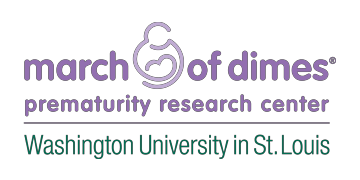 Pilot Grant Funding for Research in Preterm BirthThe March of Dimes Prematurity Research Center at Washington University in St. Louis (the PRC) announces a Transdisciplinary Developmental Funding Program for investigators with a faculty appointment of Instructor and above to support early-stage, innovative research in preterm birth at Washington University. The PRC was established in November 2014 to study multiple aspects of preterm birth, including three thematic areas: Cervical Remodeling during Pregnancy, Electrical Maturation of Uterine Smooth Muscle, and The Role of Chronodisruption in Preterm Birth. The PRC fosters discoveries in other novel areas of preterm birth research through this pilot grant-funding program. Researchers in any discipline within the Washington University community are encouraged to explore high-risk ideas that specifically investigate ways to detect or prevent preterm birth that will generate preliminary data for subsequent extramural applications to the NIH or to non-governmental foundations.Pilot grant funding will be for one year at $25,000 with matching funds of $25,000 expected from the Department Chair sponsoring the faculty member. A second year of support will be based on a progress report, yielding a potential for $100,000/grant.Application Due:  May 1, 2017 by 5:00 pmSubmissions will be reviewed for the hypothesis tested, the science and innovation of the proposal, the likelihood for translational research, and the potential for extra-mural funding.Application Face Sheet1Budget Page and Justification (Funding cannot be used to support faculty salary.)NIH-formatted Biosketch and Other Support pageThe Research Plan (not to exceed four pages excluding Appendices)Specific AimsSignificance to Preterm Birth ResearchInnovationApproachPotential for progression to translational studiesPlans for subsequent application for extramural fundingAppendicesReferences (maximum 1 page)Pertinent publications (maximum 3)A letter from the Department Chair committing to matching fundsLetter of support from consultants, collaborators, or faculty advisorsAwardees will submit a progress report 10 months after initiation of grant funding. The second year of support will depend upon progress made.Each awardee will present at the yearly meeting of the PRC’s internal and external advisory committees and at the PRC’s annual retreat.1Copies of approved compliance forms pertinent to the project are required before awards are released to successful applicants.Internal OSRS Grants Office review and approval is not required.Applicants should read and follow the instructions and guidelines carefully to avoid delays, misunderstandings, and the possible return of an application for clarification or changes.  The deadline for filing an application is 5:00 pm on the submission date. Please direct questions and submissions to:  Jessica Chubiz, Project ManagerPrematurity Research Center at Washington UniversityDepartment of Obstetrics and GynecologyPhone:  (314) 362-6746Email: chubizj@wudosis.wustl.edu Awards will be announced by May 26, 2017, with funding to begin June 15, 2017. Section 7: Budget JustificationSection 9: Research Plan (not to exceed 4 pages)           	Applicant’s Name:            Prematurity Research Center at Washington UniversityPilot Grant Funding for Research in Preterm BirthPrematurity Research Center at Washington UniversityPilot Grant Funding for Research in Preterm BirthPrematurity Research Center at Washington UniversityPilot Grant Funding for Research in Preterm BirthPrematurity Research Center at Washington UniversityPilot Grant Funding for Research in Preterm BirthPrematurity Research Center at Washington UniversityPilot Grant Funding for Research in Preterm BirthPrematurity Research Center at Washington UniversityPilot Grant Funding for Research in Preterm BirthPrematurity Research Center at Washington UniversityPilot Grant Funding for Research in Preterm BirthPrematurity Research Center at Washington UniversityPilot Grant Funding for Research in Preterm BirthPrematurity Research Center at Washington UniversityPilot Grant Funding for Research in Preterm Birth1.  Title of Project2.  Budget Period   June 15, 2017 – June 14, 2018   June 15, 2017 – June 14, 2018   June 15, 2017 – June 14, 2018   June 15, 2017 – June 14, 2018   June 15, 2017 – June 14, 2018   June 15, 2017 – June 14, 2018   June 15, 2017 – June 14, 2018   June 15, 2017 – June 14, 20183.  Type of Grant        One Year $25,000      Two-Year $50,000 (10-Month Progress Report Required)    One Year $25,000      Two-Year $50,000 (10-Month Progress Report Required)    One Year $25,000      Two-Year $50,000 (10-Month Progress Report Required)    One Year $25,000      Two-Year $50,000 (10-Month Progress Report Required)    One Year $25,000      Two-Year $50,000 (10-Month Progress Report Required)    One Year $25,000      Two-Year $50,000 (10-Month Progress Report Required)    One Year $25,000      Two-Year $50,000 (10-Month Progress Report Required)    One Year $25,000      Two-Year $50,000 (10-Month Progress Report Required)4.   Compliance4.   Compliance4.   Compliance4.   Compliance4.   Compliance4.   Compliance4.   Compliance4.   Compliance4.   Compliance  Human Subjects        Yes      No    Approval Date             Pending             IRB Approval #                           Vertebrate Animals    Yes      No    Approval Date             Pending             IACUC Approval #                   Please note:If IRB/IACUC approval is applicable, PRC requires a copy of approval before awards can be issued to successful applicants.       Human Subjects        Yes      No    Approval Date             Pending             IRB Approval #                           Vertebrate Animals    Yes      No    Approval Date             Pending             IACUC Approval #                   Please note:If IRB/IACUC approval is applicable, PRC requires a copy of approval before awards can be issued to successful applicants.       Human Subjects        Yes      No    Approval Date             Pending             IRB Approval #                           Vertebrate Animals    Yes      No    Approval Date             Pending             IACUC Approval #                   Please note:If IRB/IACUC approval is applicable, PRC requires a copy of approval before awards can be issued to successful applicants.       Human Subjects        Yes      No    Approval Date             Pending             IRB Approval #                           Vertebrate Animals    Yes      No    Approval Date             Pending             IACUC Approval #                   Please note:If IRB/IACUC approval is applicable, PRC requires a copy of approval before awards can be issued to successful applicants.       Human Subjects        Yes      No    Approval Date             Pending             IRB Approval #                           Vertebrate Animals    Yes      No    Approval Date             Pending             IACUC Approval #                   Please note:If IRB/IACUC approval is applicable, PRC requires a copy of approval before awards can be issued to successful applicants.       Human Subjects        Yes      No    Approval Date             Pending             IRB Approval #                           Vertebrate Animals    Yes      No    Approval Date             Pending             IACUC Approval #                   Please note:If IRB/IACUC approval is applicable, PRC requires a copy of approval before awards can be issued to successful applicants.       Human Subjects        Yes      No    Approval Date             Pending             IRB Approval #                           Vertebrate Animals    Yes      No    Approval Date             Pending             IACUC Approval #                   Please note:If IRB/IACUC approval is applicable, PRC requires a copy of approval before awards can be issued to successful applicants.       Human Subjects        Yes      No    Approval Date             Pending             IRB Approval #                           Vertebrate Animals    Yes      No    Approval Date             Pending             IACUC Approval #                   Please note:If IRB/IACUC approval is applicable, PRC requires a copy of approval before awards can be issued to successful applicants.       Human Subjects        Yes      No    Approval Date             Pending             IRB Approval #                           Vertebrate Animals    Yes      No    Approval Date             Pending             IACUC Approval #                   Please note:If IRB/IACUC approval is applicable, PRC requires a copy of approval before awards can be issued to successful applicants.     5.   Applicant Information5.   Applicant Information5.   Applicant Information5.   Applicant Information5.   Applicant Information5.   Applicant Information5.   Applicant Information5.   Applicant Information5.   Applicant InformationName: (Last, First, MI)Name: (Last, First, MI)Name: (Last, First, MI)Name: (Last, First, MI)Degree(s) (e.g., MD, PhD, RN)Degree(s) (e.g., MD, PhD, RN)Phone NumberFax NumberFax NumberTitleTitleTitleTitleApplicant’s Mailing Address:Applicant’s E-mail Address:       Applicant’s Mailing Address:Applicant’s E-mail Address:       Applicant’s Mailing Address:Applicant’s E-mail Address:       Applicant’s Mailing Address:Applicant’s E-mail Address:       Applicant’s Mailing Address:Applicant’s E-mail Address:       Applicant OrganizationApplicant OrganizationApplicant OrganizationApplicant OrganizationApplicant’s Mailing Address:Applicant’s E-mail Address:       Applicant’s Mailing Address:Applicant’s E-mail Address:       Applicant’s Mailing Address:Applicant’s E-mail Address:       Applicant’s Mailing Address:Applicant’s E-mail Address:       Applicant’s Mailing Address:Applicant’s E-mail Address:       DepartmentDepartmentDivisionDivisionApplicant’s Mailing Address:Applicant’s E-mail Address:       Applicant’s Mailing Address:Applicant’s E-mail Address:       Applicant’s Mailing Address:Applicant’s E-mail Address:       Applicant’s Mailing Address:Applicant’s E-mail Address:       Applicant’s Mailing Address:Applicant’s E-mail Address:       6.   Grant Administrator Information6.   Grant Administrator Information6.   Grant Administrator Information6.   Grant Administrator Information6.   Grant Administrator Information6.   Grant Administrator Information6.   Grant Administrator Information6.   Grant Administrator Information6.   Grant Administrator Information      Name: (Last, First, MI)      Name: (Last, First, MI)      Name: (Last, First, MI)      Name: (Last, First, MI)Phone NumberPhone NumberPhone NumberPhone NumberPhone NumberTitleTitleTitleTitleE-mail AddressE-mail AddressE-mail AddressE-mail AddressE-mail Address7.  Budget Justification(not to exceed one page)7.  Budget Justification(not to exceed one page)7.  Budget Justification(not to exceed one page)The budget justification should describe your budget expenses.The budget justification should describe your budget expenses.The budget justification should describe your budget expenses.The budget justification should describe your budget expenses.The budget justification should describe your budget expenses.The budget justification should describe your budget expenses.8.  Biosketch & Other      Support pages8.  Biosketch & Other      Support pages8.  Biosketch & Other      Support pagesAttach current Biosketch in new NIH format and current Other Support page(s) for all Key Personnel.Attach current Biosketch in new NIH format and current Other Support page(s) for all Key Personnel.Attach current Biosketch in new NIH format and current Other Support page(s) for all Key Personnel.Attach current Biosketch in new NIH format and current Other Support page(s) for all Key Personnel.Attach current Biosketch in new NIH format and current Other Support page(s) for all Key Personnel.Attach current Biosketch in new NIH format and current Other Support page(s) for all Key Personnel.9.  Research Plan(not to exceed four pages)9.  Research Plan(not to exceed four pages)9.  Research Plan(not to exceed four pages)The research plan should include a) Specific Aims b) Significance to Preterm Birth Research  c) Innovation d) Approach e) Potential for progression to translational studies f) Plans for subsequent application for extramural funding.The research plan should include a) Specific Aims b) Significance to Preterm Birth Research  c) Innovation d) Approach e) Potential for progression to translational studies f) Plans for subsequent application for extramural funding.The research plan should include a) Specific Aims b) Significance to Preterm Birth Research  c) Innovation d) Approach e) Potential for progression to translational studies f) Plans for subsequent application for extramural funding.The research plan should include a) Specific Aims b) Significance to Preterm Birth Research  c) Innovation d) Approach e) Potential for progression to translational studies f) Plans for subsequent application for extramural funding.The research plan should include a) Specific Aims b) Significance to Preterm Birth Research  c) Innovation d) Approach e) Potential for progression to translational studies f) Plans for subsequent application for extramural funding.The research plan should include a) Specific Aims b) Significance to Preterm Birth Research  c) Innovation d) Approach e) Potential for progression to translational studies f) Plans for subsequent application for extramural funding.10.  Appendices10.  Appendices10.  AppendicesThe appendices should include a) References (1 page max) b) Pertinent publications (3 page max) c) Letter from your Department Chair committing to matching funds d) Letter(s) of support from consultants, collaborators, or faculty advisorsThe appendices should include a) References (1 page max) b) Pertinent publications (3 page max) c) Letter from your Department Chair committing to matching funds d) Letter(s) of support from consultants, collaborators, or faculty advisorsThe appendices should include a) References (1 page max) b) Pertinent publications (3 page max) c) Letter from your Department Chair committing to matching funds d) Letter(s) of support from consultants, collaborators, or faculty advisorsThe appendices should include a) References (1 page max) b) Pertinent publications (3 page max) c) Letter from your Department Chair committing to matching funds d) Letter(s) of support from consultants, collaborators, or faculty advisorsThe appendices should include a) References (1 page max) b) Pertinent publications (3 page max) c) Letter from your Department Chair committing to matching funds d) Letter(s) of support from consultants, collaborators, or faculty advisorsThe appendices should include a) References (1 page max) b) Pertinent publications (3 page max) c) Letter from your Department Chair committing to matching funds d) Letter(s) of support from consultants, collaborators, or faculty advisors11.  Acceptance of Terms and ConditionsI, the undersigned, certify that the statements herein are true and completed to the best of my knowledge.  I agree to comply with all policies, terms, and conditions of the Prematurity Research Center at Washington University.11.  Acceptance of Terms and ConditionsI, the undersigned, certify that the statements herein are true and completed to the best of my knowledge.  I agree to comply with all policies, terms, and conditions of the Prematurity Research Center at Washington University.11.  Acceptance of Terms and ConditionsI, the undersigned, certify that the statements herein are true and completed to the best of my knowledge.  I agree to comply with all policies, terms, and conditions of the Prematurity Research Center at Washington University.11.  Acceptance of Terms and ConditionsI, the undersigned, certify that the statements herein are true and completed to the best of my knowledge.  I agree to comply with all policies, terms, and conditions of the Prematurity Research Center at Washington University.11.  Acceptance of Terms and ConditionsI, the undersigned, certify that the statements herein are true and completed to the best of my knowledge.  I agree to comply with all policies, terms, and conditions of the Prematurity Research Center at Washington University.Principal Investigator/Program Director:(Please Type or Print Name)Name:       Principal Investigator/Program Director:(Please Type or Print Name)Name:       Principal Investigator/Program Director:(Please Type or Print Name)Name:       Principal Investigator/Program Director:(Please Type or Print Name)Name:       Principal Investigator/Program Director:(Please Type or Print Name)Name:       Principal Investigator/Program Director:(Please Type or Print Name)Name:       Principal Investigator/Program Director:(Please Type or Print Name)Name:       Principal Investigator/Program Director:(Please Type or Print Name)Name:                                                                                 Signature:                                                                          Signature:                                                                          Signature:                                                                          Signature:                                                                          Signature:                                                                          Signature:                                                                          Signature:                                                                          Signature:Date:      Applicant’s Name (Last, First, Middle):Applicant’s Name (Last, First, Middle):Applicant’s Name (Last, First, Middle):DETAILED BUDGET FOR INITIAL BUDGET PERIODDETAILED BUDGET FOR INITIAL BUDGET PERIODDETAILED BUDGET FOR INITIAL BUDGET PERIODDETAILED BUDGET FOR INITIAL BUDGET PERIODDETAILED BUDGET FOR INITIAL BUDGET PERIODDETAILED BUDGET FOR INITIAL BUDGET PERIODFROMFROMTHROUGHTHROUGHTHROUGHDETAILED BUDGET FOR INITIAL BUDGET PERIODDETAILED BUDGET FOR INITIAL BUDGET PERIODDETAILED BUDGET FOR INITIAL BUDGET PERIODDETAILED BUDGET FOR INITIAL BUDGET PERIODDETAILED BUDGET FOR INITIAL BUDGET PERIODDETAILED BUDGET FOR INITIAL BUDGET PERIOD1. PERSONNEL 1. PERSONNEL %DOLLAR AMOUNT REQUESTED (omit cents)DOLLAR AMOUNT REQUESTED (omit cents)DOLLAR AMOUNT REQUESTED (omit cents)DOLLAR AMOUNT REQUESTED (omit cents)DOLLAR AMOUNT REQUESTED (omit cents)DOLLAR AMOUNT REQUESTED (omit cents)NAMEROLE ON
PROJECTPlease Identify as WU or BJH EmployeePlease Identify as WU or BJH EmployeeEFFORT
ON
PROJ.SALARY
REQUESTEDSALARY
REQUESTEDFRINGE
BENEFITSFRINGE
BENEFITSTOTALTOTALSUBTOTALSSUBTOTALSSUBTOTALSSUBTOTALSSUBTOTALS2. CAPITAL EQUIPMENT (Itemize) 2. CAPITAL EQUIPMENT (Itemize) 2. CAPITAL EQUIPMENT (Itemize) 2. CAPITAL EQUIPMENT (Itemize) 2. CAPITAL EQUIPMENT (Itemize) 2. CAPITAL EQUIPMENT (Itemize) 2. CAPITAL EQUIPMENT (Itemize) 2. CAPITAL EQUIPMENT (Itemize) 2. CAPITAL EQUIPMENT (Itemize) 3. TRAVEL 3. TRAVEL 3. TRAVEL 3. TRAVEL 3. TRAVEL 3. TRAVEL 3. TRAVEL 3. TRAVEL 3. TRAVEL 4.  PUBLICATIONS4.  PUBLICATIONS4.  PUBLICATIONS4.  PUBLICATIONS4.  PUBLICATIONS4.  PUBLICATIONS4.  PUBLICATIONS4.  PUBLICATIONS4.  PUBLICATIONS5.  CONSUMABLE SUPPLIES  (Itemize by category)5.  CONSUMABLE SUPPLIES  (Itemize by category)5.  CONSUMABLE SUPPLIES  (Itemize by category)5.  CONSUMABLE SUPPLIES  (Itemize by category)5.  CONSUMABLE SUPPLIES  (Itemize by category)5.  CONSUMABLE SUPPLIES  (Itemize by category)5.  CONSUMABLE SUPPLIES  (Itemize by category)5.  CONSUMABLE SUPPLIES  (Itemize by category)5.  CONSUMABLE SUPPLIES  (Itemize by category)6.   SHARING  (Itemize by category)6.   SHARING  (Itemize by category)6.   SHARING  (Itemize by category)6.   SHARING  (Itemize by category)6.   SHARING  (Itemize by category)6.   SHARING  (Itemize by category)6.   SHARING  (Itemize by category)6.   SHARING  (Itemize by category)6.   SHARING  (Itemize by category)7. PATIENT   7. PATIENT   7. PATIENT   7. PATIENT   7. PATIENT   7. PATIENT   7. PATIENT   7. PATIENT   7. PATIENT   8. STIPENDS (Itemize by category)8. STIPENDS (Itemize by category)8. STIPENDS (Itemize by category)8. STIPENDS (Itemize by category)8. STIPENDS (Itemize by category)8. STIPENDS (Itemize by category)8. STIPENDS (Itemize by category)8. STIPENDS (Itemize by category)8. STIPENDS (Itemize by category)9. CONSULTANT(S)9. CONSULTANT(S)9. CONSULTANT(S)9. CONSULTANT(S)9. CONSULTANT(S)9. CONSULTANT(S)9. CONSULTANT(S)9. CONSULTANT(S)9. CONSULTANT(S)10.  CONSORTIUM10.  CONSORTIUM10.  CONSORTIUM10.  CONSORTIUM10.  CONSORTIUM10.  CONSORTIUM10.  CONSORTIUM10.  CONSORTIUM10.  CONSORTIUM11.  PC HARDWARE/SOFTWARE or SERVICE AGREEMENTS  (Specify and Itemize)11.  PC HARDWARE/SOFTWARE or SERVICE AGREEMENTS  (Specify and Itemize)11.  PC HARDWARE/SOFTWARE or SERVICE AGREEMENTS  (Specify and Itemize)11.  PC HARDWARE/SOFTWARE or SERVICE AGREEMENTS  (Specify and Itemize)11.  PC HARDWARE/SOFTWARE or SERVICE AGREEMENTS  (Specify and Itemize)11.  PC HARDWARE/SOFTWARE or SERVICE AGREEMENTS  (Specify and Itemize)11.  PC HARDWARE/SOFTWARE or SERVICE AGREEMENTS  (Specify and Itemize)11.  PC HARDWARE/SOFTWARE or SERVICE AGREEMENTS  (Specify and Itemize)11.  PC HARDWARE/SOFTWARE or SERVICE AGREEMENTS  (Specify and Itemize)12.  OTHER EXPENSES  (Itemize by category)12.  OTHER EXPENSES  (Itemize by category)12.  OTHER EXPENSES  (Itemize by category)12.  OTHER EXPENSES  (Itemize by category)12.  OTHER EXPENSES  (Itemize by category)12.  OTHER EXPENSES  (Itemize by category)12.  OTHER EXPENSES  (Itemize by category)12.  OTHER EXPENSES  (Itemize by category)12.  OTHER EXPENSES  (Itemize by category)13.  TOTAL COSTS FOR INITIAL BUDGET PERIOD  13.  TOTAL COSTS FOR INITIAL BUDGET PERIOD  13.  TOTAL COSTS FOR INITIAL BUDGET PERIOD  13.  TOTAL COSTS FOR INITIAL BUDGET PERIOD  13.  TOTAL COSTS FOR INITIAL BUDGET PERIOD  13.  TOTAL COSTS FOR INITIAL BUDGET PERIOD  13.  TOTAL COSTS FOR INITIAL BUDGET PERIOD  13.  TOTAL COSTS FOR INITIAL BUDGET PERIOD  13.  TOTAL COSTS FOR INITIAL BUDGET PERIOD  $TWO-YEAR:  A second year of support will be based on a 10-month progress report, and awarded depending upon progress made. Complete the estimated year two budget.TWO-YEAR:  A second year of support will be based on a 10-month progress report, and awarded depending upon progress made. Complete the estimated year two budget.TWO-YEAR:  A second year of support will be based on a 10-month progress report, and awarded depending upon progress made. Complete the estimated year two budget.TWO-YEAR:  A second year of support will be based on a 10-month progress report, and awarded depending upon progress made. Complete the estimated year two budget.TWO-YEAR:  A second year of support will be based on a 10-month progress report, and awarded depending upon progress made. Complete the estimated year two budget.TWO-YEAR:  A second year of support will be based on a 10-month progress report, and awarded depending upon progress made. Complete the estimated year two budget.TWO-YEAR:  A second year of support will be based on a 10-month progress report, and awarded depending upon progress made. Complete the estimated year two budget.TWO-YEAR:  A second year of support will be based on a 10-month progress report, and awarded depending upon progress made. Complete the estimated year two budget.TWO-YEAR:  A second year of support will be based on a 10-month progress report, and awarded depending upon progress made. Complete the estimated year two budget.TWO-YEAR:  A second year of support will be based on a 10-month progress report, and awarded depending upon progress made. Complete the estimated year two budget.DETAILED BUDGET FOR SECOND YEAR BUDGET PERIODApplicant’s Name (Last, First, Middle):      DETAILED BUDGET FOR SECOND YEAR BUDGET PERIODApplicant’s Name (Last, First, Middle):      DETAILED BUDGET FOR SECOND YEAR BUDGET PERIODApplicant’s Name (Last, First, Middle):      DETAILED BUDGET FOR SECOND YEAR BUDGET PERIODApplicant’s Name (Last, First, Middle):      DETAILED BUDGET FOR SECOND YEAR BUDGET PERIODApplicant’s Name (Last, First, Middle):      FROMFROMTHROUGHTHROUGHTHROUGHDETAILED BUDGET FOR SECOND YEAR BUDGET PERIODApplicant’s Name (Last, First, Middle):      DETAILED BUDGET FOR SECOND YEAR BUDGET PERIODApplicant’s Name (Last, First, Middle):      DETAILED BUDGET FOR SECOND YEAR BUDGET PERIODApplicant’s Name (Last, First, Middle):      DETAILED BUDGET FOR SECOND YEAR BUDGET PERIODApplicant’s Name (Last, First, Middle):      DETAILED BUDGET FOR SECOND YEAR BUDGET PERIODApplicant’s Name (Last, First, Middle):      1. PERSONNEL 1. PERSONNEL %DOLLAR AMOUNT REQUESTED (omit cents)DOLLAR AMOUNT REQUESTED (omit cents)DOLLAR AMOUNT REQUESTED (omit cents)DOLLAR AMOUNT REQUESTED (omit cents)DOLLAR AMOUNT REQUESTED (omit cents)DOLLAR AMOUNT REQUESTED (omit cents)NAMEROLE ON
PROJECTPlease Identify as WU or BJH EmployeeEFFORT
ON
PROJ.SALARY
REQUESTEDSALARY
REQUESTEDFRINGE
BENEFITSFRINGE
BENEFITSTOTALTOTALSUBTOTALSSUBTOTALSSUBTOTALSSUBTOTALS2. CAPITAL EQUIPMENT (Itemize) 2. CAPITAL EQUIPMENT (Itemize) 2. CAPITAL EQUIPMENT (Itemize) 2. CAPITAL EQUIPMENT (Itemize) 2. CAPITAL EQUIPMENT (Itemize) 2. CAPITAL EQUIPMENT (Itemize) 2. CAPITAL EQUIPMENT (Itemize) 2. CAPITAL EQUIPMENT (Itemize) 3. TRAVEL 3. TRAVEL 3. TRAVEL 3. TRAVEL 3. TRAVEL 3. TRAVEL 3. TRAVEL 3. TRAVEL 4.  PUBLICATIONS4.  PUBLICATIONS4.  PUBLICATIONS4.  PUBLICATIONS4.  PUBLICATIONS4.  PUBLICATIONS4.  PUBLICATIONS4.  PUBLICATIONS5.  CONSUMABLE SUPPLIES  (Itemize by category)5.  CONSUMABLE SUPPLIES  (Itemize by category)5.  CONSUMABLE SUPPLIES  (Itemize by category)5.  CONSUMABLE SUPPLIES  (Itemize by category)5.  CONSUMABLE SUPPLIES  (Itemize by category)5.  CONSUMABLE SUPPLIES  (Itemize by category)5.  CONSUMABLE SUPPLIES  (Itemize by category)5.  CONSUMABLE SUPPLIES  (Itemize by category)6.   SHARING  (Itemize by category)6.   SHARING  (Itemize by category)6.   SHARING  (Itemize by category)6.   SHARING  (Itemize by category)6.   SHARING  (Itemize by category)6.   SHARING  (Itemize by category)6.   SHARING  (Itemize by category)6.   SHARING  (Itemize by category)7. PATIENT   7. PATIENT   7. PATIENT   7. PATIENT   7. PATIENT   7. PATIENT   7. PATIENT   7. PATIENT   8. STIPENDS (Itemize by category)8. STIPENDS (Itemize by category)8. STIPENDS (Itemize by category)8. STIPENDS (Itemize by category)8. STIPENDS (Itemize by category)8. STIPENDS (Itemize by category)8. STIPENDS (Itemize by category)8. STIPENDS (Itemize by category)9. CONSULTANT(S)9. CONSULTANT(S)9. CONSULTANT(S)9. CONSULTANT(S)9. CONSULTANT(S)9. CONSULTANT(S)9. CONSULTANT(S)9. CONSULTANT(S)10.  CONSORTIUM10.  CONSORTIUM10.  CONSORTIUM10.  CONSORTIUM10.  CONSORTIUM10.  CONSORTIUM10.  CONSORTIUM10.  CONSORTIUM11.  PC HARDWARE/SOFTWARE or SERVICE AGREEMENTS  (Specify and Itemize)11.  PC HARDWARE/SOFTWARE or SERVICE AGREEMENTS  (Specify and Itemize)11.  PC HARDWARE/SOFTWARE or SERVICE AGREEMENTS  (Specify and Itemize)11.  PC HARDWARE/SOFTWARE or SERVICE AGREEMENTS  (Specify and Itemize)11.  PC HARDWARE/SOFTWARE or SERVICE AGREEMENTS  (Specify and Itemize)11.  PC HARDWARE/SOFTWARE or SERVICE AGREEMENTS  (Specify and Itemize)11.  PC HARDWARE/SOFTWARE or SERVICE AGREEMENTS  (Specify and Itemize)11.  PC HARDWARE/SOFTWARE or SERVICE AGREEMENTS  (Specify and Itemize)12.  OTHER EXPENSES  (Itemize by category)12.  OTHER EXPENSES  (Itemize by category)12.  OTHER EXPENSES  (Itemize by category)12.  OTHER EXPENSES  (Itemize by category)12.  OTHER EXPENSES  (Itemize by category)12.  OTHER EXPENSES  (Itemize by category)12.  OTHER EXPENSES  (Itemize by category)12.  OTHER EXPENSES  (Itemize by category)13.  TOTAL COSTS FOR SECOND YEAR BUDGET PERIOD  13.  TOTAL COSTS FOR SECOND YEAR BUDGET PERIOD  13.  TOTAL COSTS FOR SECOND YEAR BUDGET PERIOD  13.  TOTAL COSTS FOR SECOND YEAR BUDGET PERIOD  13.  TOTAL COSTS FOR SECOND YEAR BUDGET PERIOD  13.  TOTAL COSTS FOR SECOND YEAR BUDGET PERIOD  13.  TOTAL COSTS FOR SECOND YEAR BUDGET PERIOD  13.  TOTAL COSTS FOR SECOND YEAR BUDGET PERIOD  $Applicant’s Name:            Budget Period:               through         Budget Justification -- The budget justification should include a brief description of the outlined budget expenses.Budget Justification -- The budget justification should include a brief description of the outlined budget expenses.